ПРОЕКТ №375 від 31.05.2021р.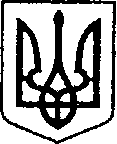         УКРАЇНА						ЧЕРНІГІВСЬКА ОБЛАСТЬ	ПроектН І Ж И Н С Ь К А    М І С Ь К А    Р А Д Асесія VIII скликанняР І Ш Е Н Н Явід 03 червня  2021 року		м. Ніжин	                            №Відповідно до статей 25, 26, 42, 59, 73 Закону України “Про місцеве самоврядування в Україні”, Земельного кодексу України, Податкового кодексу України, Закону України “Про оренду землі”, рішення Ніжинської міської ради від 08 липня 2015 року №6-69/2015 “Про затвердження місцевих податків” (із змінами), рішення Ніжинської міської ради від 26 лютого 2021 року №36-7/2021 «Про заборону розміщення тимчасових споруд для провадження підприємницької діяльності на території міста Ніжина на умовах договорів оренди землі», Регламентy Ніжинської міської ради Чернігівської області затвердженого рішенням Ніжинської міської ради Чернігівської області від 27 листопада 2020 року №3-2/2020, розглянувши клопотання підприємств та організацій, заяви фізичних осіб-підприємців, фізичних осіб, технічні документації щодо відведення земельних ділянок, міська рада вирішила:1. Затвердити проект землеустрою щодо відведення земельної ділянки та надати у користування на умовах оренди терміном на 15 (п’ятнадцять) років фізичній особі Гришкевич Вікторії Олександрівні земельну ділянку площею 0,5008 га за адресою: м.Ніжин, вул. Гвардійська, 1 кадастровий номер 7410400000:02:016:0042 для розміщення та експлуатації будівель і споруд додаткових транспортних послуг та допоміжних операцій (нежитлові будівлі), що є її власністю на підставі договору купівлі-продажу №1527 від 12 липня 2006 року. Обмеження у використанні земельної ділянки не зареєстровані.1.1. Встановити орендну плату за земельну ділянку площею 0,5008 га за адресою: м.Ніжин, вул. Гвардійська, 1 на рівні чотирьох відсотків від нормативної грошової оцінки земельної ділянки за один рік.1.2. Фізичній особі  Гришкевич Вікторії Олександрівні заключити договір оренди земельної ділянки площею 0,5008 га за адресою: м.Ніжин, вул. Гвардійська, 1.1.3. Фізичній особі Гришкевич Вікторії Олександрівні у трьохмісячний термін зареєструвати договір оренди земельної ділянки площею 0,5008 га за адресою: м.Ніжин, вул. Гвардійська, 1. При невиконанні підпунктів 1.2. та 1.3. пункт 1. з відповідними підпунктами втрачає чинність.2. Затвердити проект землеустрою щодо відведення земельної ділянки, цільове призначення якої змінюється з для будівництва і обслуговування житлового будинку, господарських будівель і споруд (присадибна ділянка) Охонько Ганні Степанівні площею 0,1000 га, кадастровий номер 7410400000:04:016:0209 на земельну ділянку для розміщення та експлуатації об'єктів дорожнього сервісу, яка розташована за адресою: Чернігівська обл., м. Ніжин, вул. Незалежності, 1-Б. Обмеження у використанні земельної ділянки не зареєстровані. Земельна ділянка, є її власністю відповідно до договору купівлі-продажу земельної ділянки №152 від 13 лютого 2020 року. 3.Припинити фізичній особі Антоновій Еліні Володимирівні право користування на умовах оренди земельною ділянкою площею 0,1528 га за адресою: м.Ніжин, вул. Ю.Брюховця, 1 кадастровий номер 7410400000:01:022:0156 для будівництва та обслуговування інших будівель громадської забудови (розміщення нежитлової будівлі), відповідно до Договору оренди землі від 08 квітня 2021 року  внесеного до Державного реєстру речових прав на нерухоме майно 21 квітня 2021 року номер запису про інше речове право: 41670162 у зв’язку зі зверненням орендаря.4. Надати у користування на умовах оренди терміном на 10 (десять) років фізичній особі Шевченко Альоні Володимирівні земельну ділянку площею 0,1528 га за адресою: м.Ніжин, вул. Ю.Брюховця, 1, кадастровий номер 7410400000:01:022:0156,   для будівництва та обслуговування інших будівель громадської забудови (розміщення нежитлової будівлі), що належать їй на праві власності відповідно до Договору купівлі-продажу нежитлової будівлі №437 від 14 травня 2021 року.4.1. Встановити орендну плату за земельну ділянку площею 0,1528 га за адресою: м.Ніжин, вул. Ю.Брюховця, 1, на рівні шести відсотків від нормативної грошової оцінки земельної ділянки за один рік.4.2. Фізичній особі Шевченко Альоні  Володимирівні заключити договір оренди земельної ділянки площею 0,1528 га за адресою: м.Ніжин, вул. Ю.Брюховця, 1.4.3. Фізичній особі Шевченко Альоні Володимирівні у трьохмісячний термін зареєструвати договір оренди земельної ділянки площею 0,1528 га за адресою: м.Ніжин, вул. Ю.Брюховця, 1. 4.4. При невиконанні підпунктів 4.2. та 4.3. пункт 4. з відповідними підпунктами втрачають чинність.5. Внести зміни до Договору оренди земельної ділянки (номер запису про інше речове: 22956671)  площею 0,0180 га за адресою: м.Ніжин, вул. Прилуцька, 122-б, кадастровий номер 7410400000:06:011:0010, що укладений з фізичною особою Білоножком Валерієм Віталійовичем від 01 вересня 2017 року та:5.1 викласти найменування сторони орендаря договору в наступній редакції: «фізична особа Білоножко Валерій Віталійович»;5.2. викласти пункт 3 в наступній редакції:«3. На земельній ділянці розміщено ½ частина нежитлової будівлі, «магазин продтоварів з залом для комп’ютерних ігор» відповідно до рішення Ніжинського міськрайонного суду від 05 березня 2019р.»6. Начальнику управління комунального майна та земельних відносин Ніжинської міської ради Онокало І.А. забезпечити оприлюднення даного рішення на сайті протягом п`яти робочих днів після його прийняття.7. Організацію виконання даного рішення покласти на першого заступника міського голови з питань діяльності виконавчих органів ради Вовченка Ф.І. та управління комунального майна та земельних відносин Ніжинської міської ради.8. Контроль за виконанням даного рішення покласти на постійну комісію міської ради з питань регулювання земельних відносин, архітектури, будівництва та охорони навколишнього середовища Глотка В.В.Міський голова	    				 	  	Олександр КОДОЛА                                     Пояснювальна запискадо проекту рішення Ніжинської міської ради «Про затвердження проектів землеустрою, внесення змін, припинення права оренди, надання земельних ділянок суб’єктам господарювання фізичним особам» (№375 від  31.05.2021р.).Даний проект рішення підготовлено Відповідно до статей 25, 26, 42, 59, 73 Закону України “Про місцеве самоврядування в Україні”, Земельного кодексу України, Податкового кодексу України, Закону України “Про оренду землі”, рішення Ніжинської міської ради від 08 липня 2015 року №6-69/2015 “Про затвердження місцевих податків” (із змінами), рішення Ніжинської міської ради від 26 лютого 2021 року №36-7/2021 «Про заборону розміщення тимчасових споруд для провадження підприємницької діяльності на території міста Ніжина на умовах договорів оренди землі», Регламентy Ніжинської міської ради Чернігівської області затвердженого рішенням Ніжинської міської ради Чернігівської області від 27 листопада 2020 року №3-2/2020, розглянувши клопотання підприємств та організацій, заяви фізичних осіб-підприємців, фізичних осіб, технічні документації щодо відведення земельних ділянок, підготовлений даний проект рішення начальником відділу земельних відносин Яковенко В.В.У проекті рішення розглядається питання :1.Затвердження проекту землеустрою та надання у користування земельної ділянки;2. Затвердження проекту землеустрою цільове призначення якої змінюється;3.Припинення права користування на умовах оренди;4.Надання в оренду земельну ділянку;5. Внесення змін.Начальник управління комунального майна						                    та земельних відносин                                                                 Ірина ОНОКАЛО  Про затвердження проектів землеустрою, внесення змін, припинення права оренди, надання земельних ділянок суб’єктам господарювання фізичним особам